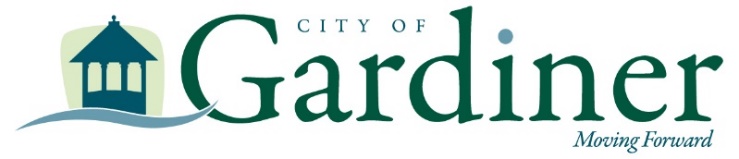 ORDINANCE REVIEW COMMITTEEAGENDAMonday February 24, 2020@ 5:00 PMRegular MeetingCity Hall Council ChambersCall the meeting to order-Roll Call-Review of January 9, 2020 meeting notesFinalize Food Truck amendments Review CPD and PD  provisionsMultifamily in the Shoreland districtOther - discussion about what to work on next    - Historic district, Dresden St. hospital, Tiny homes, etc.Next meeting – scheduled for March 23, 2020 at 5pm Adjourn-